San Salvador, 10 de julio de 2023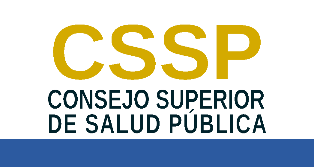 	RRHH/178/2023LicenciadaAura Ivette MoralesOficial de InformaciónPresente.Es un gusto saludarle, De acuerdo con lo solicitado y de conformidad con el artículo 10, numeral 5, de la Ley del Acceso a la Información Pública, en el periodo del mes de abril de 2023 no se realizó contratación de personal. Sin otro particular quedo pendiente a sus comentarios y observaciones por su persona.Atentamente.Jefe de la Unidad de Recursos HumanosConsejo Superior de Salud Pública